TUTORIAL FOR PENGUIN DATA USING XCEL SPREADSHEETSOpen the Adelie Penguin Dataset and generate a graph using the following steps:Highlight the Adelie column and select CHARTS in the menu bar. 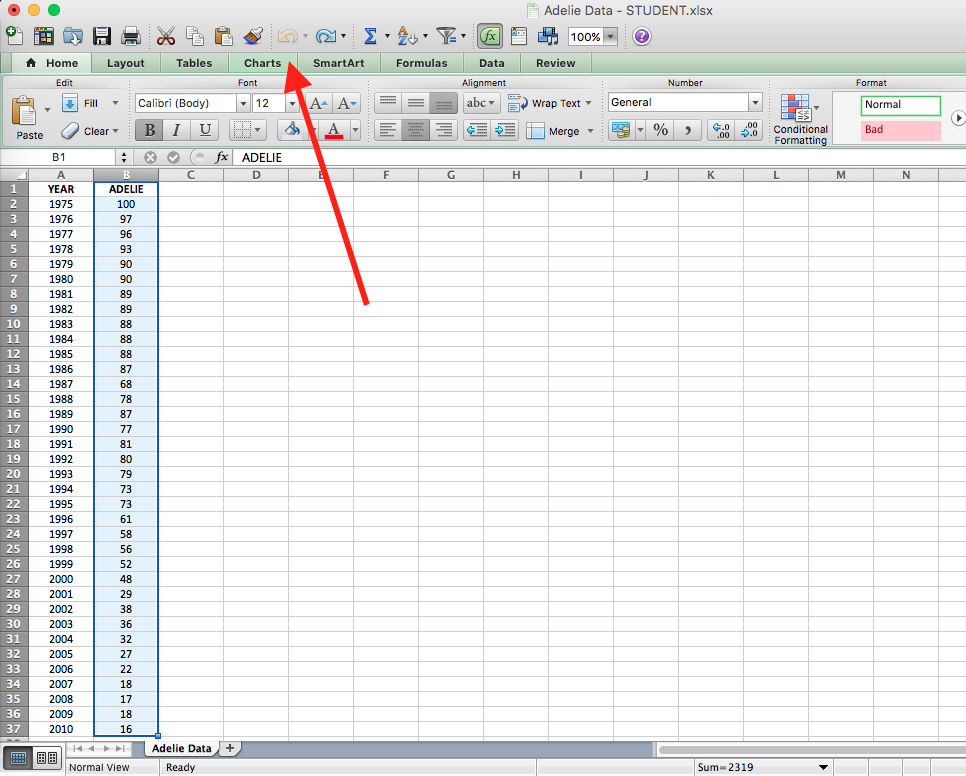 Select LINE graph to generate your graph.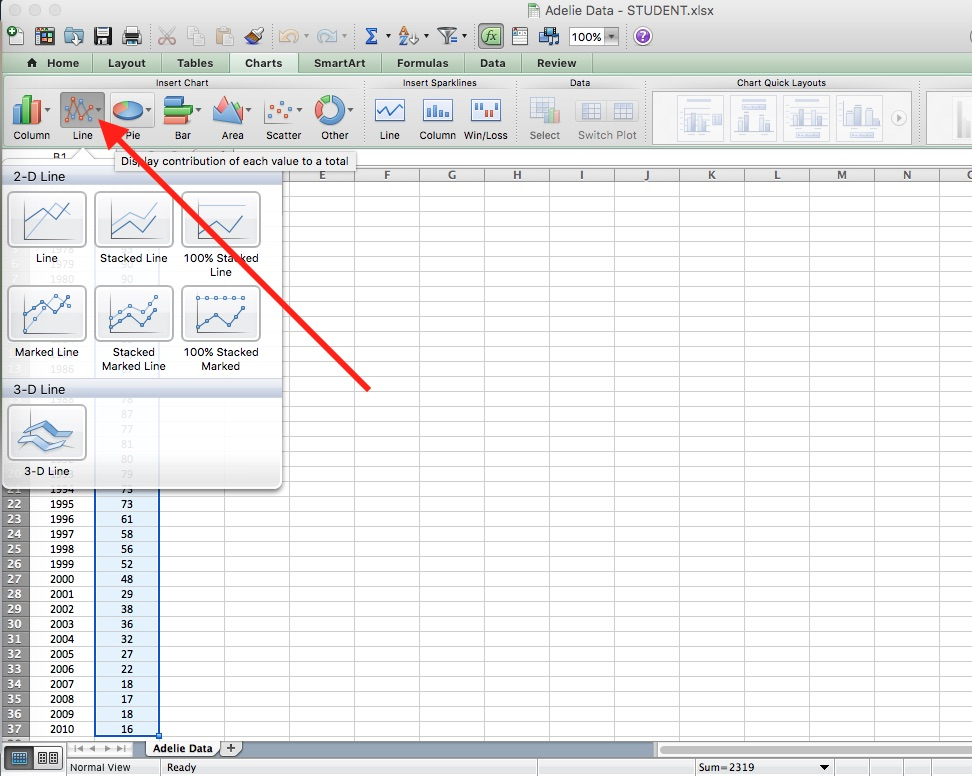 Move your chart/graph to a new sheet by right-clicking on any blank space within the chart margin and selecting Move Chart: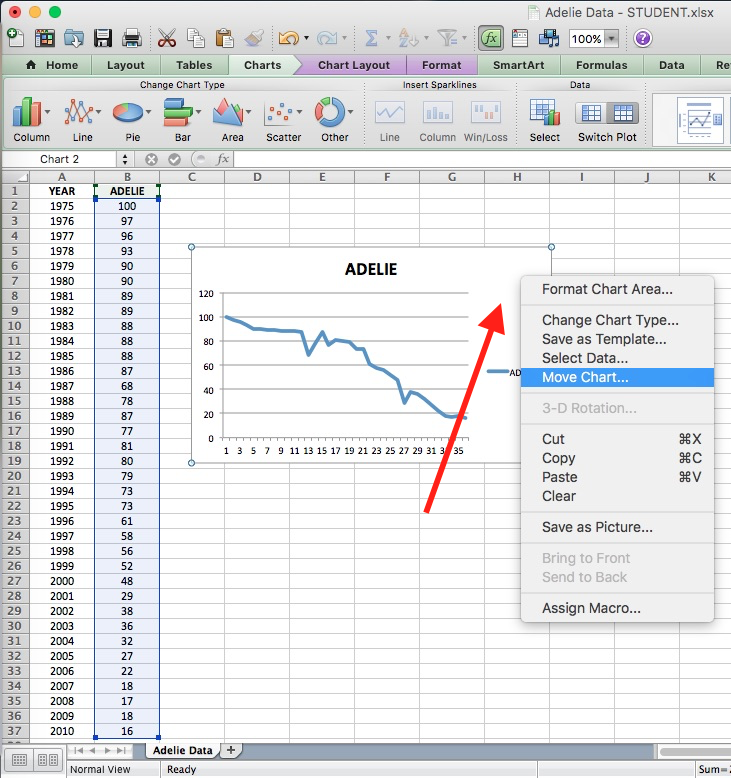 Select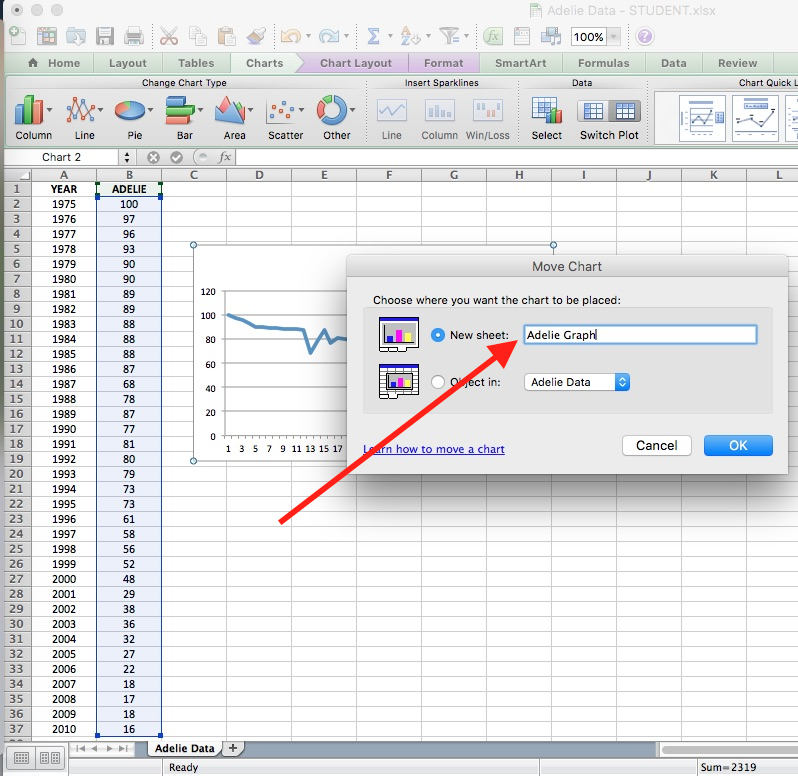 Correct the scale on the Y-axis (if necessary) for a range of 0 to 100 by right-clicking on the Y-axis and selecting Format Axis: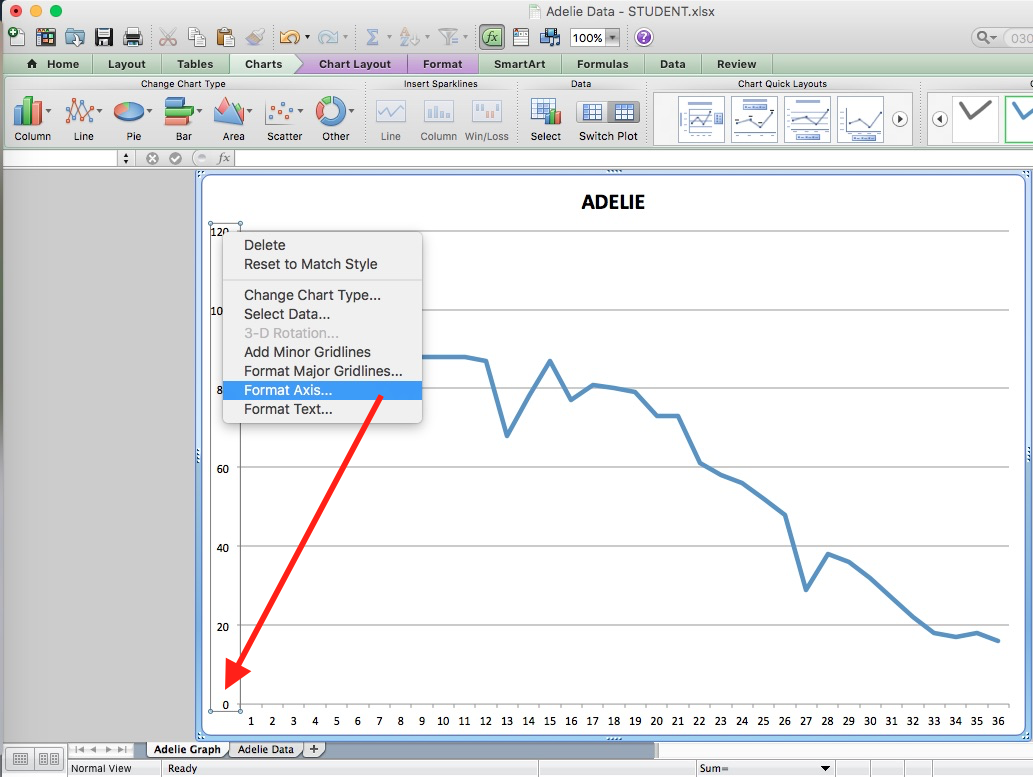 (Optional) If Scale is not set to 0 – 100, change as shown below):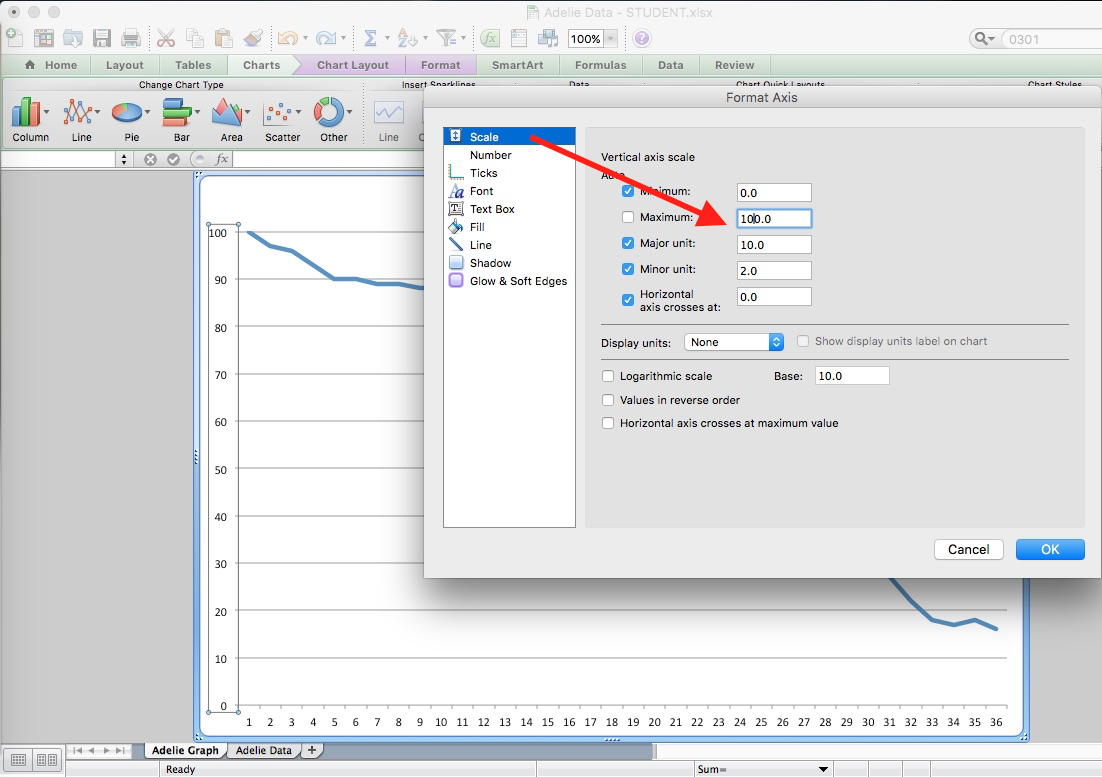 Label the Y-axis by selecting Axis Titles… Vertical Title… and then typing the Y-axis label in the textbox: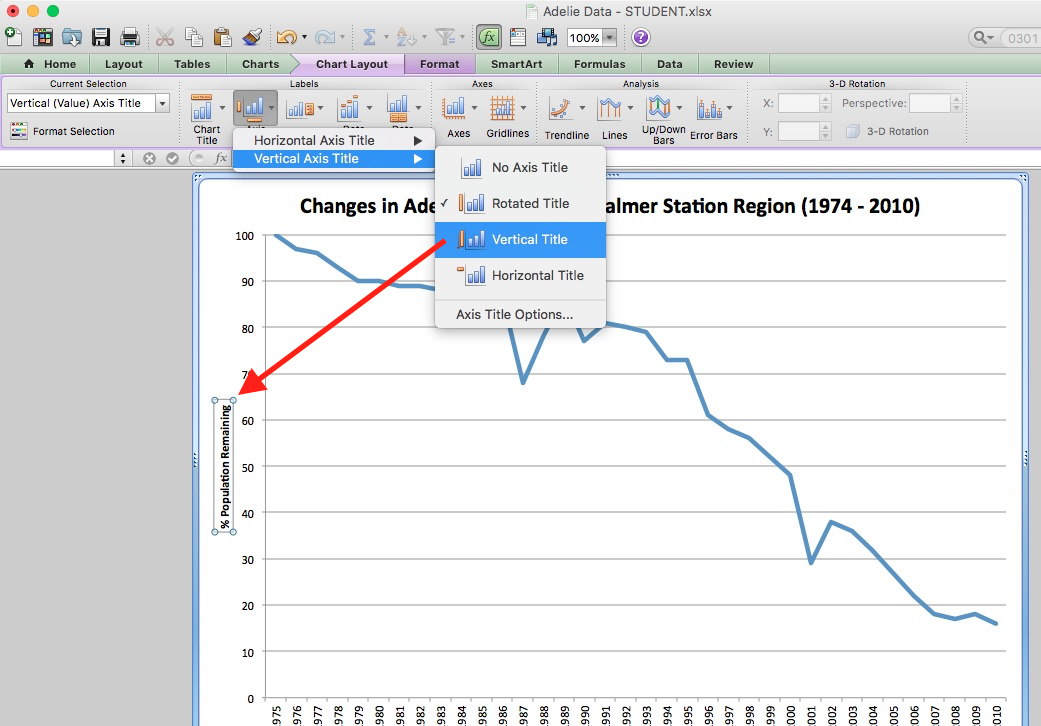 Change the X-axis data to include the YEAR by right-clicking on the X-axis and selecting Select Data from the pop-up menu: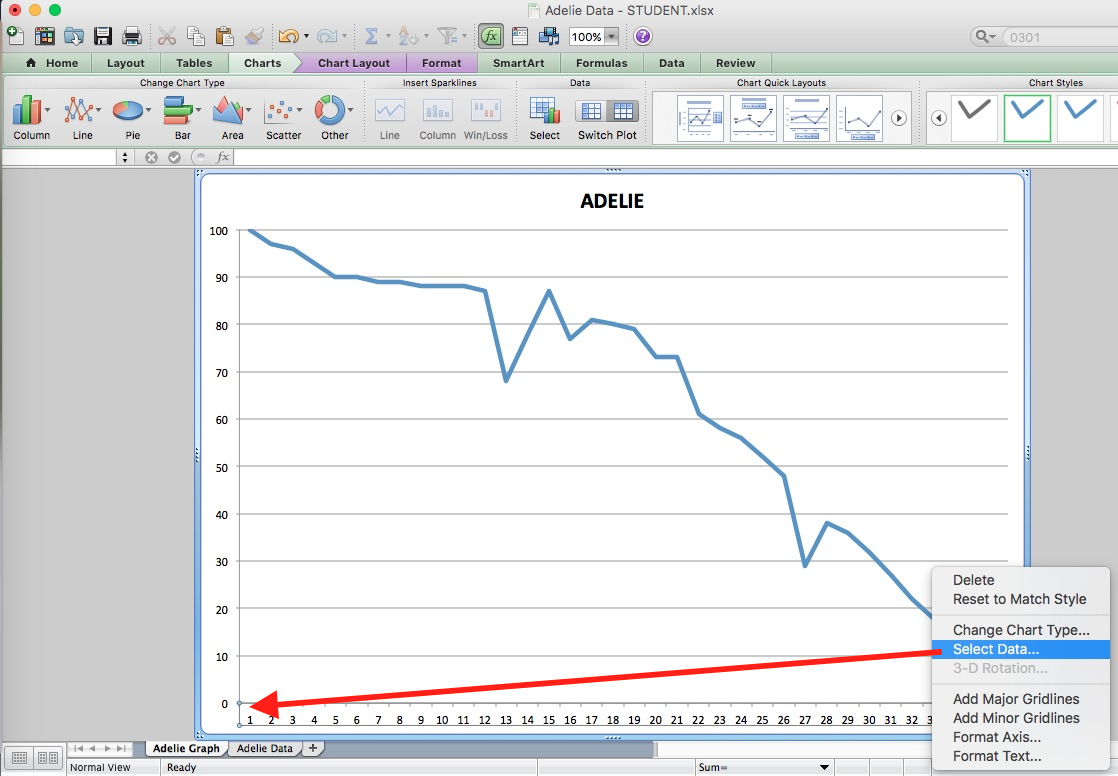 Set the Date Range using the 3 steps shown in the figure below: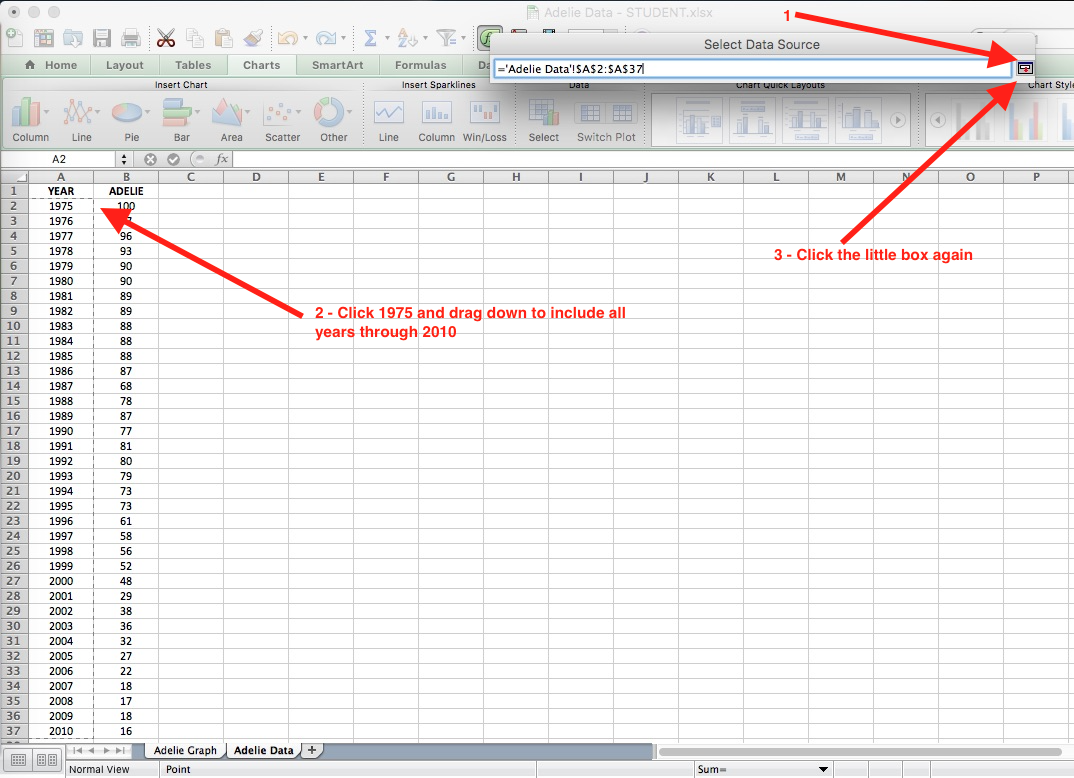  Change the Chart Title by selecting Chart Title, then Title Above Chart. Type the chart title in the textbox: (Changes in Adelie Population in Palmer Station Region (1974 - 2010)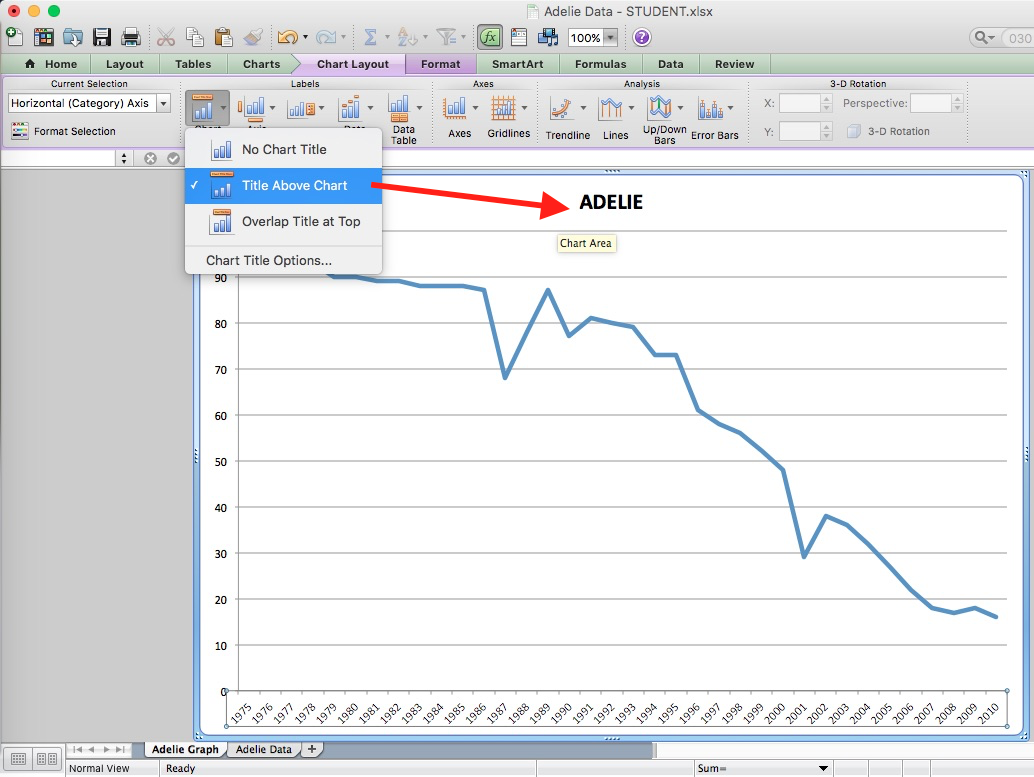 ***Use the directions provided for the Adelie Penguin Data Set to complete charts for each penguin species.DATA SOURCE: Ducklow, H. W., K. Baker, D. G. Martinson, Q. L.B., R. M. Ross, R. C. Smith, S. E. Stammerjohn, M. Vernet, and W. R. Fraser. 2007. Marine pelagic ecosystems: the West Antarctic Peninsula. Philosophical Transactions of the Royal Society of London 362:67-94. https://lternet.edu/node/157 .